Guía N°11Consonante J - jNombre del estudiante: Fecha: Reconocer la consonante J -j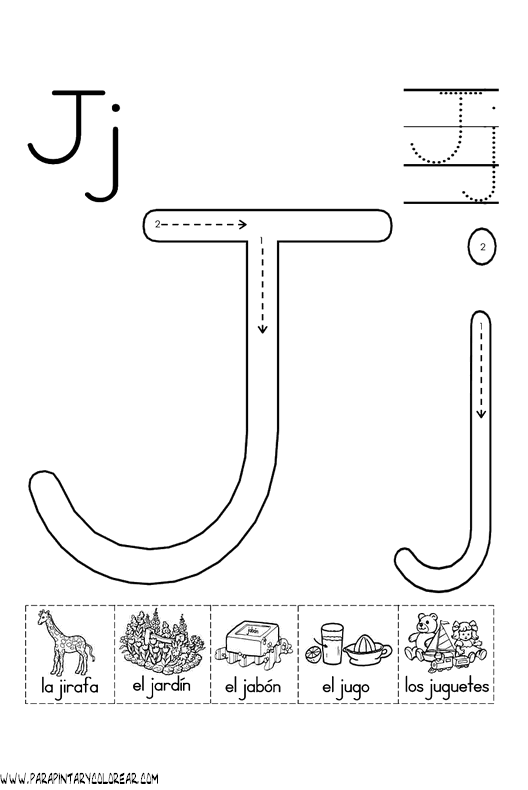 Pintar los objetos que comienzan con la consonante J 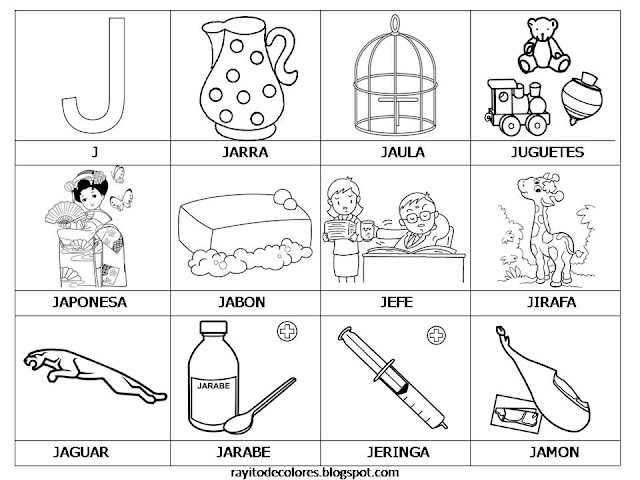 Escribe la consonante J  mayúscula y j  minúscula (con ayuda de los puntitos). Luego colorea.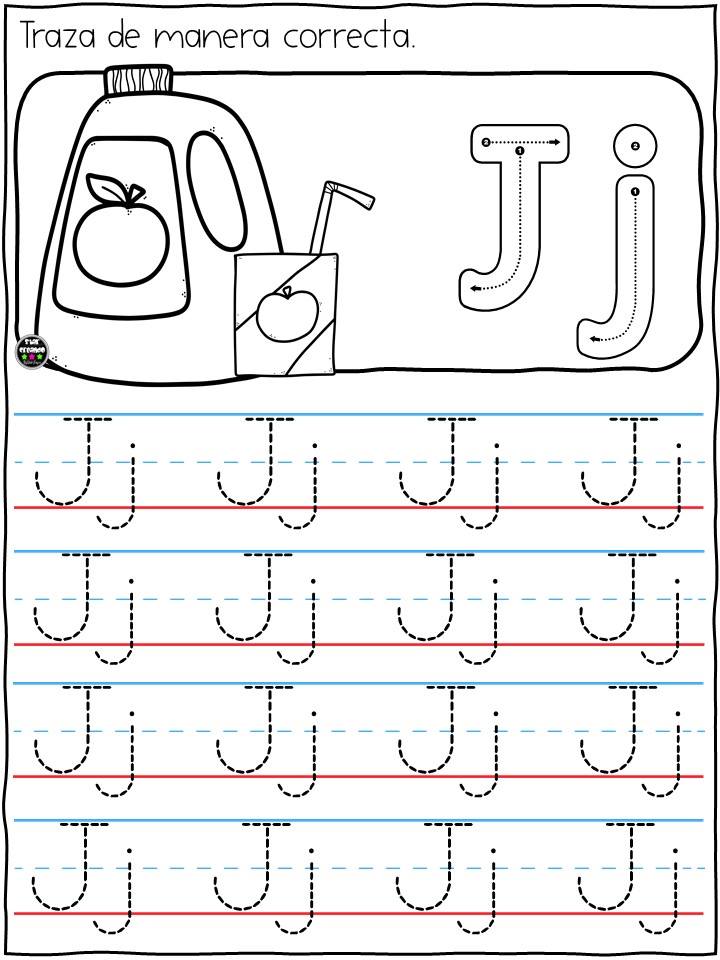 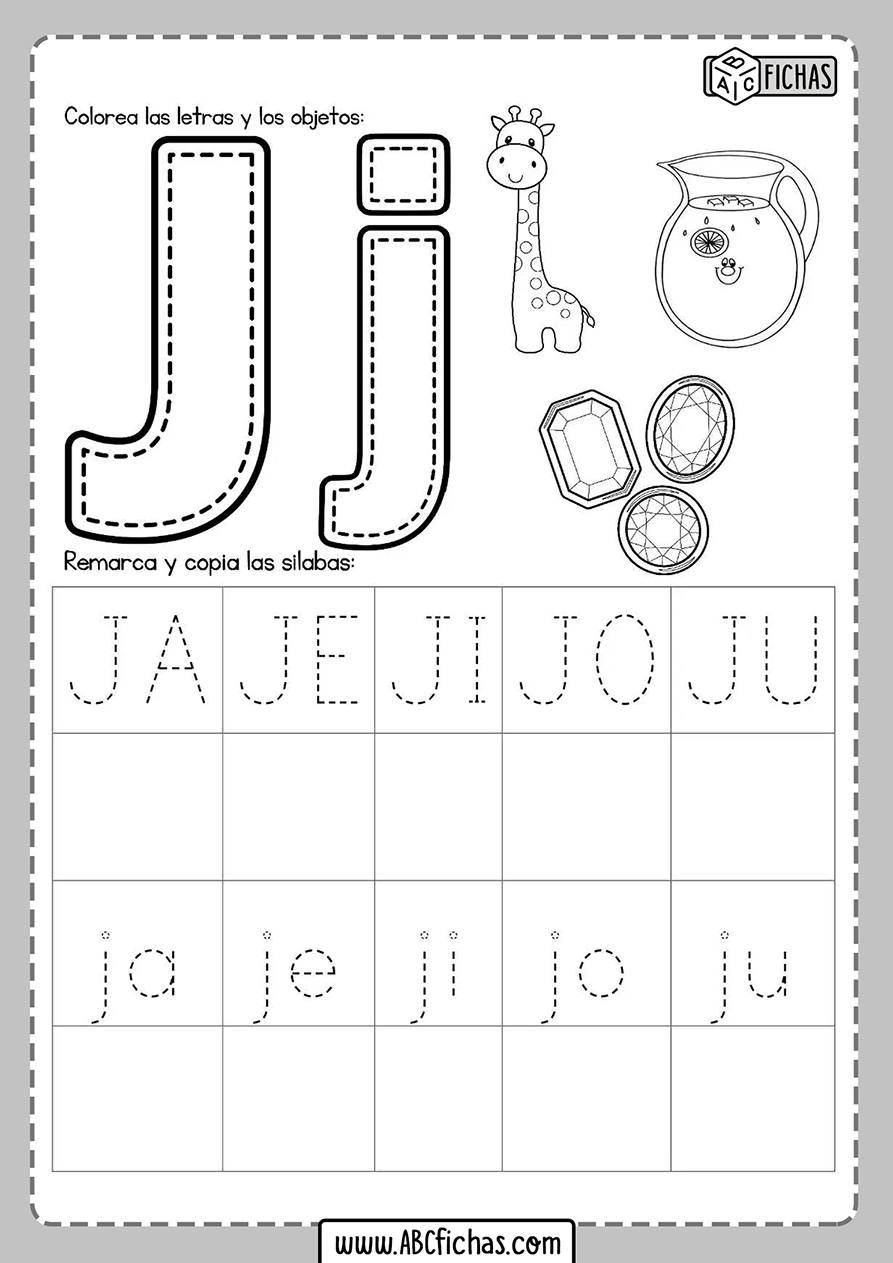 